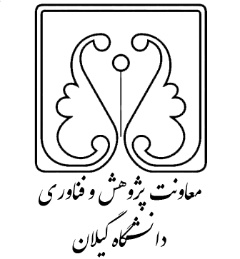       دانشکدهاستاد راهنمااستاد مشاوردانشجو         کارفرما      تاریخ شروعتاریخ پایانتاریخ پایان                        مبلغ حمایت                        مبلغ حمایت